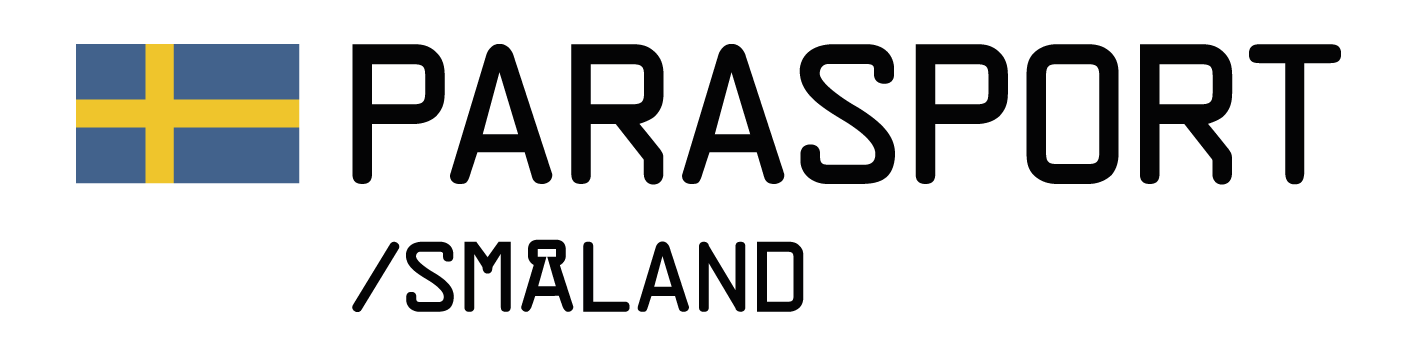 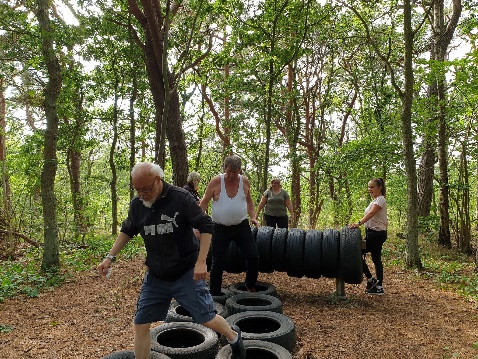 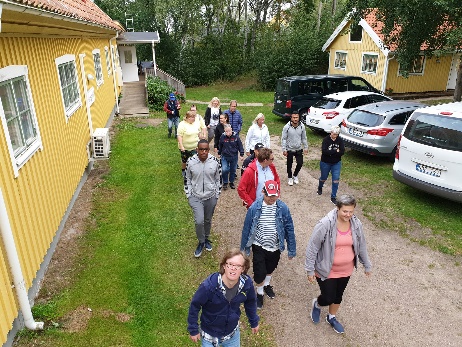 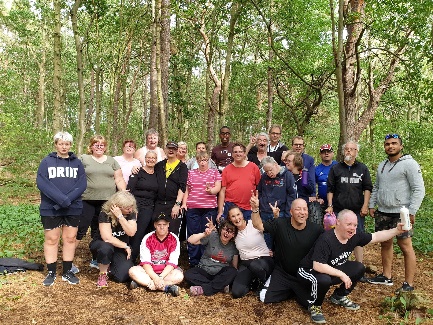 Smålands Parasport inbjuder tillProva På Läger i Ängelholm 2023!Plats: 	Ängelholm, Lingvallen med start kl 13 med lunch.Tid: 	Tisdag den 23 augusti – fredag den 26 augustiKostnad: 	1650:-/ person/ assistentVi sover i ett stort hus där det finns enkel- dubbel- eller större rum. Ta med sängkläder, badkläder, idrottskläder och personlig utrustning. Vi kommer att prova hinderbana, innebandy, fotboll, frisbeegolf, bowling, friidrott, bada mm. Anmäl senast den 1 juni.Bankgiro 5608-9113			Det finns ca 22 platser, besked får man 				Om man kommit med omkring 1 juli.Parasport Småland			OBS: Vi tar inget ansvar för personliga Kaptensgränd 3			ägodelar. Arrangemanget är577 36 Hultsfred			Alkohol- och Drogfritt.070-88 50 490ewa.anemyr@parasport.se 		www.parasport.se/smaland